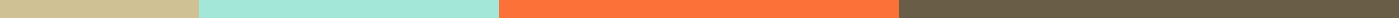 College Letter Of Intent For School TeacherJessica Miller
123 Education Lane
Teachertown, MA, 02120
jessica.miller@email.com
(555) 987-6543
March 11, 2024Dr. Samuel Harris
Pine Grove Elementary School
456 Learning Ave
Brighton, MA, 02135Dear Dr. Harris,I am writing to express my keen interest in the 5th Grade English teacher position at Pine Grove Elementary School, as advertised on the Massachusetts Department of Education job portal. With a Bachelor's Degree in English Education from Boston University and a Massachusetts state-certified teaching credential, I am excited about the opportunity to contribute to your school's tradition of academic excellence and community engagement.During my student teaching experience at Sunnydale Elementary, I designed and implemented engaging lesson plans that accommodated diverse learning styles and fostered a positive learning environment. My dedication to promoting collaborative classroom activities encouraged students to learn from each other, enhancing their engagement and comprehension of complex literary concepts. Furthermore, my integration of technology and multimedia resources into lesson plans captivated students' interests and enriched their learning experiences.I am particularly drawn to Pine Grove Elementary School because of its commitment to fostering a love for reading and critical thinking among students. I admire the school's innovative literacy programs and its emphasis on creating a supportive community that encourages students' intellectual and emotional growth. I am eager to contribute my passion for English literature and effective teaching strategies to support Pine Grove's objectives.In addition to my academic background, my experience as a volunteer reading tutor for underprivileged children has equipped me with the skills to make a significant impact beyond the traditional classroom setting. I am enthusiastic about the opportunity to contribute to Pine Grove's after-school reading program, aiming to create an inclusive and dynamic learning environment for all students.I am confident that my educational background, teaching experience, and dedication to creating a nurturing yet challenging learning environment make me a strong candidate for the 5th Grade English teacher position at Pine Grove Elementary School. I am very excited about the opportunity to meet with you and discuss how I can contribute to your team. Thank you for considering my application. I look forward to the possibility of contributing to the success and vibrancy of Pine Grove Elementary School.Sincerely,Jessica Miller.